به نام ایزد  دانا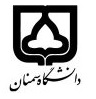 (کاربرگ طرح درس)                   تاریخ بهروز رسانی:               دانشکده     علوم انسانی                                               نیمسال اول/دوم سال تحصیلی دوم 99 -98بودجهبندی درسScoring  systemMid-term McDonough 1-5 and Munby 1-2Presence and participation 2  marksFinal Exam 12 marksمقطع: کارشناسی□  کارشناسی ارشد□  دکتری□مقطع: کارشناسی□  کارشناسی ارشد□  دکتری□مقطع: کارشناسی□  کارشناسی ارشد□  دکتری□تعداد واحد: نظریتعداد واحد: نظریفارسی: تهیه و تدوین مطالب درسی فارسی: تهیه و تدوین مطالب درسی نام درسپیشنیازها و همنیازها: پیشنیازها و همنیازها: پیشنیازها و همنیازها: پیشنیازها و همنیازها: پیشنیازها و همنیازها: Material Preparationلاتین: Material Preparationلاتین: نام درسشماره تلفن اتاق: 2160شماره تلفن اتاق: 2160شماره تلفن اتاق: 2160شماره تلفن اتاق: 2160مدرس/مدرسین: آرام رضا صادقیمدرس/مدرسین: آرام رضا صادقیمدرس/مدرسین: آرام رضا صادقیمدرس/مدرسین: آرام رضا صادقیمنزلگاه اینترنتی:منزلگاه اینترنتی:منزلگاه اینترنتی:منزلگاه اینترنتی: aramsadeghy@semnan.ac.irپست الکترونیکی:   aramsadeghy@semnan.ac.irپست الکترونیکی:   aramsadeghy@semnan.ac.irپست الکترونیکی:   aramsadeghy@semnan.ac.irپست الکترونیکی:  برنامه تدریس در هفته و شماره کلاس : برنامه تدریس در هفته و شماره کلاس : برنامه تدریس در هفته و شماره کلاس : برنامه تدریس در هفته و شماره کلاس : برنامه تدریس در هفته و شماره کلاس : برنامه تدریس در هفته و شماره کلاس : برنامه تدریس در هفته و شماره کلاس : برنامه تدریس در هفته و شماره کلاس : اهداف درس: تهیه مطالب درسی اهداف درس: تهیه مطالب درسی اهداف درس: تهیه مطالب درسی اهداف درس: تهیه مطالب درسی اهداف درس: تهیه مطالب درسی اهداف درس: تهیه مطالب درسی اهداف درس: تهیه مطالب درسی اهداف درس: تهیه مطالب درسی امکانات آموزشی مورد نیاز: ویدیو پروژکتورامکانات آموزشی مورد نیاز: ویدیو پروژکتورامکانات آموزشی مورد نیاز: ویدیو پروژکتورامکانات آموزشی مورد نیاز: ویدیو پروژکتورامکانات آموزشی مورد نیاز: ویدیو پروژکتورامکانات آموزشی مورد نیاز: ویدیو پروژکتورامکانات آموزشی مورد نیاز: ویدیو پروژکتورامکانات آموزشی مورد نیاز: ویدیو پروژکتورامتحان پایانترمامتحان میانترمارزشیابی مستمر(کوئیز)ارزشیابی مستمر(کوئیز)فعالیتهای کلاسی و آموزشیفعالیتهای کلاسی و آموزشینحوه ارزشیابینحوه ارزشیابی12622درصد نمرهدرصد نمرهCom. Syllabus Design by Munby chapters 1-10Materials and Methods in ELT by McDonough chapters 1-5Essentials of Online Course Design by Vai chapters 1-10 (student lecture)Com. Syllabus Design by Munby chapters 1-10Materials and Methods in ELT by McDonough chapters 1-5Essentials of Online Course Design by Vai chapters 1-10 (student lecture)Com. Syllabus Design by Munby chapters 1-10Materials and Methods in ELT by McDonough chapters 1-5Essentials of Online Course Design by Vai chapters 1-10 (student lecture)Com. Syllabus Design by Munby chapters 1-10Materials and Methods in ELT by McDonough chapters 1-5Essentials of Online Course Design by Vai chapters 1-10 (student lecture)Com. Syllabus Design by Munby chapters 1-10Materials and Methods in ELT by McDonough chapters 1-5Essentials of Online Course Design by Vai chapters 1-10 (student lecture)Com. Syllabus Design by Munby chapters 1-10Materials and Methods in ELT by McDonough chapters 1-5Essentials of Online Course Design by Vai chapters 1-10 (student lecture)منابع و مآخذ درسمنابع و مآخذ درستوضیحاتمبحثشماره هفته آموزشیMcDonough ch 11McDonough ch 22McDonough ch 3 Lecture3McDonough ch 4 Lecture4McDonough ch 5 Lecture5Munby ch 1 Lecture6Munby ch 2 Lecture7Mid-term8Munby ch 3 Lecture9Munby ch 4 Lecture10Munby ch 5 Lecture11Munby ch 6 Lecture12Munby ch 7 Lecture13Munby ch 8 14Munby ch 915Munby ch 10 and Conclusion16